О результатах выборов Главы Имекского сельсовета 
Таштыпского  района Республики Хакасия  На основании протокола  территориальной избирательной комиссии Таштыпского района  о результатах выборов Главы Имекского сельсовета Таштыпского района Республики Хакасия (прилагается), в соответствии со статьей 58 Закона Республики Хакасия «О выборах глав муниципальных образований и депутатов представительных органов муниципальных образований в Республике Хакасия», территориальная избирательная комиссия Таштыпского района постановляет:1. Признать выборы Главы Имекского сельсовета Таштыпского района Республики Хакасия состоявшимися и действительными.2. Признать Тодоякова Анатолия Михайловича  избранным Главой Имекского сельсовета Таштыпского района Республики Хакасия.3. Предложить  Тодоякову Анатолию Михайловичу  в пятидневный срок со дня получения извещения представить в территориальную избирательную комиссию Таштыпского района копию приказа (иного документа) об освобождении его от обязанностей, несовместимых со статусом Главы Имекского сельсовета Таштыпского района Республики Хакасия, либо копию документа, удостоверяющего подачу заявления об освобождении от указанных обязанностей, в срок не позднее 19  сентября 2022 года.4. Передать копии настоящего постановления и протокола  территориальной избирательной комиссии Таштыпского района  о результатах выборов Главы Имекского сельсовета  Таштыпского района Республики Хакасия  в Совет депутатов Имекского сельсовета Таштыпского района Республики Хакасия, в Избирательную комиссию Республики Хакасия, в газету «Земля таштыпская» для опубликования.Председатель комиссии                                                           Т.В. МальцеваСекретарь комиссии                                                            Т.Н. Карамашева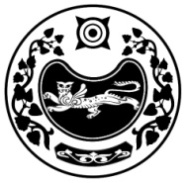 РЕСПУБЛИКА ХАКАСИЯТЕРРИТОРИАЛЬНАЯ 
ИЗБИРАТЕЛЬНАЯ КОМИССИЯТАШТЫПСКОГО РАЙОНАРЕСПУБЛИКА ХАКАСИЯТЕРРИТОРИАЛЬНАЯ 
ИЗБИРАТЕЛЬНАЯ КОМИССИЯТАШТЫПСКОГО РАЙОНАХАКАС РЕСПУБЛИКАНЫAТАШТЫП АЙМАOЫНЫAОРЫНДАOЫNFБЫO КОМИССИЯЗЫПОСТАНОВЛЕНИЕПОСТАНОВЛЕНИЕПОСТАНОВЛЕНИЕПОСТАНОВЛЕНИЕПОСТАНОВЛЕНИЕПОСТАНОВЛЕНИЕПОСТАНОВЛЕНИЕ 12  сентября  2022 года 12  сентября  2022 года№ 72/ 466-5№ 72/ 466-5№ 72/ 466-5                                                                  с. Таштып                                                                  с. Таштып                                                                  с. Таштып                                                                  с. Таштып                                                                  с. Таштып                                                                  с. Таштып                                                                  с. Таштып